О внесении измененийв постановление Администрации города Когалыма от 14.11.2017 №2354В соответствии со статьёй 179 Бюджетного кодекса Российской Федерации, Уставом города Когалым, решением Думы города Когалыма от 14.12.2022 №199-ГД «О бюджете города Когалыма на 2023 год и на плановый период 2024 и 2025 годов», постановлением Администрации города Когалыма от 28.10.2021 №2193 «О порядке разработки и реализации муниципальных программ города Когалыма»: 1. В приложение к постановлению Администрации города Когалыма от 14.11.2017 №2354 «Об утверждении муниципальной программы «Формирование комфортной городской среды в городе Когалыме» (далее – Программа) внести следующие изменения:1.1. Строку «Куратор муниципальной программы» паспорта Программы изложить в следующей редакции:1.2. строку «Параметры финансового обеспечения муниципальной программы» паспорта Программы изложить в следующей редакции:1.3. строку «Параметры финансового обеспечения портфеля проектов, проекта, направленных в том числе на реализацию в автономном округе национальных проектов (программ) Российской Федерации участие, в котором принимает город Когалым» паспорта Программы изложить в следующей редакции:1.4. Таблицу 1 Программы изложить в редакции согласно приложению 1 к настоящему постановлению.1.5. Таблицу 2 Программы изложить в редакции согласно приложению 2 к настоящему постановлению.1.6. Таблицу 6 Программы изложить в редакции согласно приложению 3 к настоящему постановлению.1.7. Приложение 4 к Программе изложить в редакции согласно приложению 4 к настоящему постановлению.2. Постановление Администрации города Когалыма от 09.01.2023 №6 «О внесении изменений в постановление Администрации города Когалыма от 14.11.2017 №2354» признать утратившим силу.3. Муниципальному казённому учреждению «Управление жилищно-коммунального хозяйства города Когалыма (Э.Н.Голубцов) направить в юридическое управление Администрации города Когалыма текст постановления и приложение к нему, его реквизиты, сведения об источнике официального опубликования в порядке и сроки, предусмотренные распоряжением Администрации города Когалыма от 19.06.2013 №149-р «О мерах по формированию регистра муниципальных нормативных правовых актов Ханты-Мансийского автономного округа - Югры» для дальнейшего направления в Управление государственной регистрации нормативных правовых актов Аппарата Губернатора Ханты-Мансийского автономного округа - Югры.4. Опубликовать настоящее постановление и приложение к нему в газете «Когалымский вестник» и разместить на официальном сайте Администрации города Когалыма в информационно-телекоммуникационной сети «Интернет» (www.admkogalym.ru).5. Контроль за выполнением настоящего постановления возложить на заместителя главы города Когалыма А.А.Морозова.Приложение 1к постановлению Администрациигорода КогалымаТаблица 1Распределение финансовых ресурсов муниципальной программы (по годам)Приложение 2к постановлению Администрациигорода КогалымаТаблица 2Перечень структурных элементов (основных мероприятий) муниципальной программыПриложение 3к постановлению Администрациигорода КогалымаТаблица 6Показатели, характеризующие эффективность структурного элемента (основного мероприятия) муниципальной программы1 Доля благоустроенных общественных территорий в городе Когалыме к общей площади общественных территорий:К=ΣКбот/ΣКот*100% (%), где:- К - показатель эффективности (повышение значения показателя отражает увеличение благоустроенных общественных территорий);- ΣКбот - количество благоустроенных общественных территорий;- ΣКо - общее количество общественных территорий.2 Площадь благоустроенных общественных территорий, приходящихся на 1 жителя муниципального образования (кв.м.). Определяется согласно постановлению Администрации города Когалыма от 26.12.2017 №2815 «Об утверждении сводного реестра паспортов благоустройства общественных и дворовых территорий города Когалыма». 3, 4 Показатель имеет фактический объем.Приложение 4 к постановлению Администрации города КогалымаПриложение 4 к муниципальной программе «Формирование комфортной городской среды в городе Когалыме»Механизм реализации мероприятий муниципальной программы.Механизм реализации муниципальной программы включает разработку и принятие нормативных правовых актов Администрации города Когалыма, необходимых для ее выполнения, ежегодное уточнение перечня программных мероприятий на очередной финансовый год и плановый период с уточнением затрат по ним в соответствии с мониторингом фактически достигнутых целевых показателей реализации муниципальной программы, связанных с изменениями внешней среды, с учетом результатов, проводимых в городе Когалыме социологических исследований, информирование общественности о ходе и результатах ее реализации, финансировании программных мероприятий. Мониторинг мероприятий муниципальной программы представляет собой процесс сбора и анализа данных с целью измерения достижений, полученных в ходе реализации муниципальной программы, по сравнению с утвержденными результатами. Информация, полученная в ходе мониторинга, может быть использована для определения – насколько удалось выполнить поставленные задачи, а также может помочь внести необходимые корректировки в муниципальную программу с целью обеспечения соблюдения поставленных целей. Реализация муниципальной программы осуществляется за счет средств местного бюджета, а также в рамках соглашений с органами исполнительной власти Ханты-Мансийского автономного округа об обеспечении софинансирования мероприятий муниципальной программы, соглашения о сотрудничестве между Правительством Ханты-Мансийского автономного округа - Югры и Публичным акционерным обществом «Нефтяная компания «ЛУКОЙЛ» и иными привлечёнными средствами.Выполнение работ по благоустройству дворовых территорий многоквартирных домов осуществляется при наличии решения собственников помещений в многоквартирном доме, дворовая территория которого благоустраивается, о мероприятиях по благоустройству дворовой территории, о трудовом и (или) финансовом участии собственников помещений в многоквартирном доме, а в случае финансового участия - размере софинансирования собственниками помещений в многоквартирном доме работ по благоустройству дворовых территорий, и о принятии созданного в результате благоустройства имущества в состав общего имущества многоквартирного дома. Мероприятия по повышению уровня благоустройства дворовых территорий многоквартирных домов состоят из мероприятий, определенных минимальным (обязательным) перечнем работ, и мероприятий дополнительного перечня работ.1.1. Минимальный перечень видов работ по благоустройству дворовых территорий многоквартирных домов:- ремонт дворовых проездов, включая тротуары, ливневые канализации (дренажные системы); - обеспечение освещения дворовых территорий;- установка скамеек;- установка урн.Данный перечень является исчерпывающим и не может быть расширен.Доля финансового участия заинтересованных лиц в выполнении минимального перечня работ по благоустройству не предусмотрена. Однако, по итогам проведения минимального перечня работ по благоустройству дворовой территории заинтересованные лица обеспечивают долю трудового участия (проведение субботника на благоустроенной дворовой территории). В приложении 1 к муниципальной программе представлена нормативная стоимость видов работ согласно минимальному перечню. Типовые эскизы малых архитектурных форм (светильники, лавочки, урны) предложены в приложении 3 к муниципальной программе.  1.2. Примерный перечень дополнительных видов работ по благоустройству дворовых территорий многоквартирных домов может включать: - ремонт и устройство дополнительных автомобильных парковок (парковочных мест);  - устройство и оборудование досуговых площадок; - оборудование дополнительных контейнерных площадок для твердых коммунальных отходов;- устройство велосипедных парковок; - оборудование площадок для выгула собак;- устройство пешеходных дорожек и ограждений;- установка элементов навигации (указателей, аншлагов, информационных стендов);- озеленение.Применительно к дополнительному перечню работ по благоустройству дворовых территорий предусмотрено обязательное финансовое участие заинтересованных лиц. Доля участия заинтересованных лиц не может быть менее 20% от стоимости работ по дополнительному перечню.В случае заключения соглашений с органами исполнительной власти Ханты-Мансийского автономного округа об обеспечении софинансирования мероприятий муниципальной программы, доля участия заинтересованных лиц не может быть менее 10% от стоимости работ по дополнительному перечню.Гарантийный срок на результаты выполненных работ по благоустройству дворовых и общественных территорий при заключении муниципальных контрактов составляет не менее 3 лет.Общественная комиссия по обеспечению реализации регионального проекта «Формирование комфортной городской среды» в городе Когалыме (далее – Общественная комиссия) правомочна исключать из адресного перечня дворовых и общественных территорий, подлежащих благоустройству в рамках муниципальной программы, территории, расположенные вблизи многоквартирных домов, физический износ конструктивных элементов которых превышает 70%, а также территории, которые планируются к изъятию для муниципальных или государственных нужд в соответствии с генеральным планом города Когалыма при условии одобрения решения об исключении указанных территорий из адресного перечня дворовых территорий и общественных территорий Общественной комиссией.Кроме того, Общественная комиссия также правомочна исключать из адресного перечня территории, собственники помещений многоквартирных домов которых приняли решение об отказе от благоустройства дворовой территории в рамках реализации муниципальной программы или не приняли решения о благоустройстве дворовой территории в сроки, установленные муниципальной программой.Предельная дата заключения соглашений по результатам закупки товаров, работ и услуг для обеспечения муниципальных нужд в целях реализации муниципальной программы не позднее 1 апреля года предоставления субсидии – для заключения соглашений на выполнение работ по благоустройству дворовых территорий.Объекты недвижимого имущества (включая объекты незавершенного строительства) и земельные участки, находящиеся в собственности (пользовании) юридических лиц и индивидуальных предпринимателей, которые подлежат благоустройству не позднее последнего года реализации федерального проекта за счет средств указанных лиц, на территории города Когалыма отсутствуют.По результатам мероприятий по инвентаризации уровня благоустройства индивидуальных жилых домов и земельных участков, предоставленных для их размещения, утверждены паспорта благоустройства таких территорий.Мероприятия по проведению работ по образованию земельных участков, на которых расположены многоквартирные дома, работы по благоустройству дворовых территорий которых софинансируются за счет субсидий, проводятся в соответствии с планом мероприятий, утвержденным постановлением Администрации города Когалыма от 19.02.2021 №341 «Об утверждении плана мероприятий  («дорожной карты») проведения работ по образованию земельных участков для размещения многоквартирных домов и содержания территорий в границах таких земельных участков на территории города Когалыма. Порядок осуществления расходов местного бюджета города Когалыма, связанного с выполнением работ по благоустройству дворовых территорий, софинансирование которых осуществляется из бюджета Ханты-Мансийского автономного округа, регламентируется соглашением о предоставлении субсидии местному бюджету из бюджета Ханты-Мансийского автономного округа на выполнение указанных работ.В рамках реализации подмероприятия П.1.1.2 «Строительство, реконструкция, благоустройство общественных территорий в городе Когалыме (площадей, набережной, улиц, пешеходных зон, скверов, парков, иных территорий)» планируется к достижению целевой показатель «Доля граждан, принявших участие в решении вопросов развития городской среды от общего количества граждан в возрасте от 14 лет, проживающих в городе Когалыме» портфеля проекта «Жилье и городская среда», который представлен в паспорте муниципальной программы. Реализация мероприятий муниципальной программы осуществляется с применением технологий бережливого производства путем повышения прозрачности и открытости деятельности исполнителей (соисполнителей) муниципальной программы, устранения административных барьеров, уменьшения временных потерь, снижения излишней бюрократической нагрузки на получателей муниципальных работ (услуг). Применение инструментов бережливого производства позволит освоить и применить элементы формирования культуры бережливости, повысить производительность труда, улучшить эффективность управленческих процессов, в том числе внедрить инструменты «бережливого офиса» (оптимизацию рабочего пространства, минимизацию бумажного документооборота посредством автоматизации процессов, ликвидацию дублирующих функций).Применение проектного управления, которое, в свою очередь, обеспечивает своевременное достижение запланированных результатов, повышает эффективность использования ресурсов, обеспечивает прозрачность, обоснованность и своевременность принимаемых решений, повышает эффективность внутриведомственного и межведомственного взаимодействия.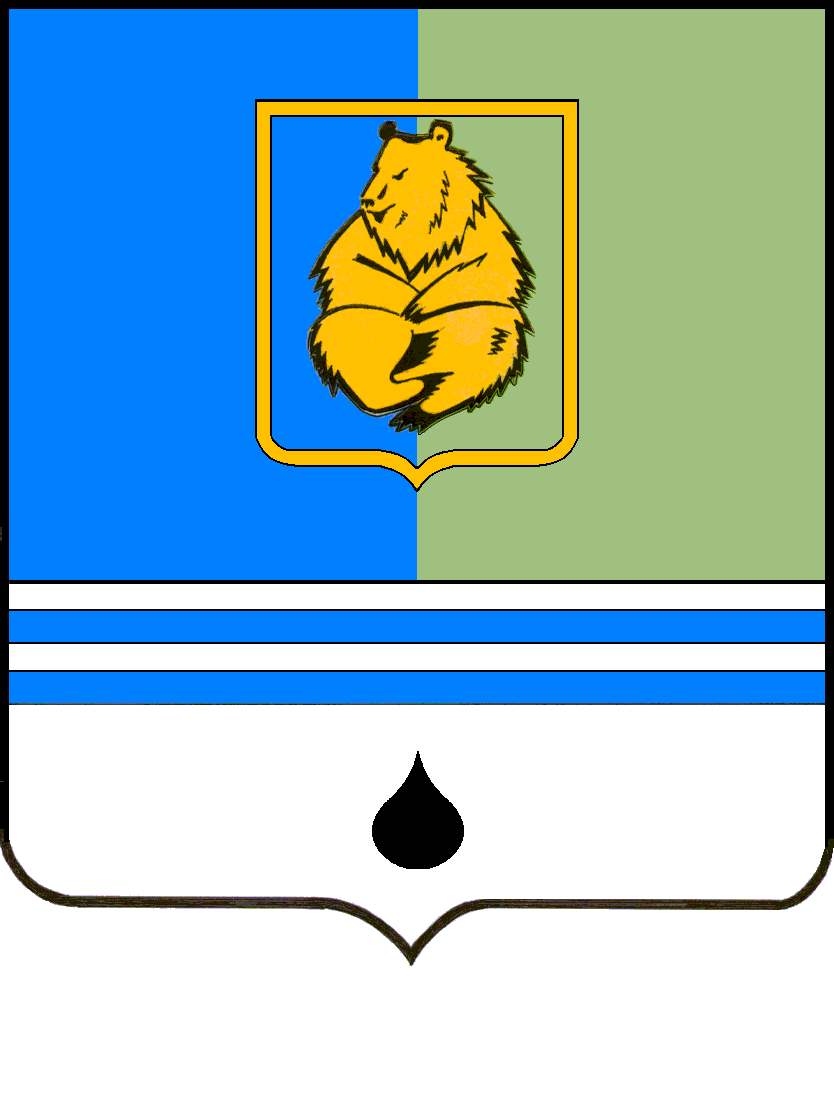 ПОСТАНОВЛЕНИЕАДМИНИСТРАЦИИ ГОРОДА КОГАЛЫМАХанты-Мансийского автономного округа - ЮгрыПОСТАНОВЛЕНИЕАДМИНИСТРАЦИИ ГОРОДА КОГАЛЫМАХанты-Мансийского автономного округа - ЮгрыПОСТАНОВЛЕНИЕАДМИНИСТРАЦИИ ГОРОДА КОГАЛЫМАХанты-Мансийского автономного округа - ЮгрыПОСТАНОВЛЕНИЕАДМИНИСТРАЦИИ ГОРОДА КОГАЛЫМАХанты-Мансийского автономного округа - Югрыот [Дата документа]от [Дата документа]№ [Номер документа]№ [Номер документа]«Куратор муниципальной программыЗаместитель главы города Когалыма Морозов Александр Александрович».«Параметры финансового обеспечения муниципальной программы».«Параметры финансового обеспечения портфеля проектов, проекта, направленных в том числе на реализацию в автономном округе национальных проектов (программ) Российской Федерации участие, в котором принимает город Когалым».от [Дата документа] № [Номер документа]Номер структурного элемента (основного мероприятия)Структурный элемент (основное мероприятие) муниципальной программыОтветственный исполнитель/ соисполнитель, учреждение, организацияИсточники финансированияФинансовые затраты на реализацию, 
тыс. рублейФинансовые затраты на реализацию, 
тыс. рублейФинансовые затраты на реализацию, 
тыс. рублейФинансовые затраты на реализацию, 
тыс. рублейФинансовые затраты на реализацию, 
тыс. рублейФинансовые затраты на реализацию, 
тыс. рублейФинансовые затраты на реализацию, 
тыс. рублейНомер структурного элемента (основного мероприятия)Структурный элемент (основное мероприятие) муниципальной программыОтветственный исполнитель/ соисполнитель, учреждение, организацияИсточники финансированиявсегов том числев том числев том числев том числев том числев том числеНомер структурного элемента (основного мероприятия)Структурный элемент (основное мероприятие) муниципальной программыОтветственный исполнитель/ соисполнитель, учреждение, организацияИсточники финансированиявсего2023 год2024 год2025 год2026 год2027 год2028 год2028 год123456789101111Цель - Повышение качества и комфорта городской среды на территории города Когалыма.Цель - Повышение качества и комфорта городской среды на территории города Когалыма.Цель - Повышение качества и комфорта городской среды на территории города Когалыма.Цель - Повышение качества и комфорта городской среды на территории города Когалыма.Цель - Повышение качества и комфорта городской среды на территории города Когалыма.Цель - Повышение качества и комфорта городской среды на территории города Когалыма.Цель - Повышение качества и комфорта городской среды на территории города Когалыма.Цель - Повышение качества и комфорта городской среды на территории города Когалыма.Цель - Повышение качества и комфорта городской среды на территории города Когалыма.Цель - Повышение качества и комфорта городской среды на территории города Когалыма.Цель - Повышение качества и комфорта городской среды на территории города Когалыма.Цель - Повышение качества и комфорта городской среды на территории города Когалыма.Задача№1. Повышение уровня благоустройства дворовых территорий многоквартирных домов города Когалыма. 
Задача №2. Повышение уровня благоустройства общественных территорий города Когалыма (площадей, набережной, улиц, пешеходных зон, скверов, парков, иных территорий).
Задача №3. Повышение уровня вовлеченности граждан, организаций, в реализацию мероприятий по благоустройству территорий города Когалыма.Задача№1. Повышение уровня благоустройства дворовых территорий многоквартирных домов города Когалыма. 
Задача №2. Повышение уровня благоустройства общественных территорий города Когалыма (площадей, набережной, улиц, пешеходных зон, скверов, парков, иных территорий).
Задача №3. Повышение уровня вовлеченности граждан, организаций, в реализацию мероприятий по благоустройству территорий города Когалыма.Задача№1. Повышение уровня благоустройства дворовых территорий многоквартирных домов города Когалыма. 
Задача №2. Повышение уровня благоустройства общественных территорий города Когалыма (площадей, набережной, улиц, пешеходных зон, скверов, парков, иных территорий).
Задача №3. Повышение уровня вовлеченности граждан, организаций, в реализацию мероприятий по благоустройству территорий города Когалыма.Задача№1. Повышение уровня благоустройства дворовых территорий многоквартирных домов города Когалыма. 
Задача №2. Повышение уровня благоустройства общественных территорий города Когалыма (площадей, набережной, улиц, пешеходных зон, скверов, парков, иных территорий).
Задача №3. Повышение уровня вовлеченности граждан, организаций, в реализацию мероприятий по благоустройству территорий города Когалыма.Задача№1. Повышение уровня благоустройства дворовых территорий многоквартирных домов города Когалыма. 
Задача №2. Повышение уровня благоустройства общественных территорий города Когалыма (площадей, набережной, улиц, пешеходных зон, скверов, парков, иных территорий).
Задача №3. Повышение уровня вовлеченности граждан, организаций, в реализацию мероприятий по благоустройству территорий города Когалыма.Задача№1. Повышение уровня благоустройства дворовых территорий многоквартирных домов города Когалыма. 
Задача №2. Повышение уровня благоустройства общественных территорий города Когалыма (площадей, набережной, улиц, пешеходных зон, скверов, парков, иных территорий).
Задача №3. Повышение уровня вовлеченности граждан, организаций, в реализацию мероприятий по благоустройству территорий города Когалыма.Задача№1. Повышение уровня благоустройства дворовых территорий многоквартирных домов города Когалыма. 
Задача №2. Повышение уровня благоустройства общественных территорий города Когалыма (площадей, набережной, улиц, пешеходных зон, скверов, парков, иных территорий).
Задача №3. Повышение уровня вовлеченности граждан, организаций, в реализацию мероприятий по благоустройству территорий города Когалыма.Задача№1. Повышение уровня благоустройства дворовых территорий многоквартирных домов города Когалыма. 
Задача №2. Повышение уровня благоустройства общественных территорий города Когалыма (площадей, набережной, улиц, пешеходных зон, скверов, парков, иных территорий).
Задача №3. Повышение уровня вовлеченности граждан, организаций, в реализацию мероприятий по благоустройству территорий города Когалыма.Задача№1. Повышение уровня благоустройства дворовых территорий многоквартирных домов города Когалыма. 
Задача №2. Повышение уровня благоустройства общественных территорий города Когалыма (площадей, набережной, улиц, пешеходных зон, скверов, парков, иных территорий).
Задача №3. Повышение уровня вовлеченности граждан, организаций, в реализацию мероприятий по благоустройству территорий города Когалыма.Задача№1. Повышение уровня благоустройства дворовых территорий многоквартирных домов города Когалыма. 
Задача №2. Повышение уровня благоустройства общественных территорий города Когалыма (площадей, набережной, улиц, пешеходных зон, скверов, парков, иных территорий).
Задача №3. Повышение уровня вовлеченности граждан, организаций, в реализацию мероприятий по благоустройству территорий города Когалыма.Задача№1. Повышение уровня благоустройства дворовых территорий многоквартирных домов города Когалыма. 
Задача №2. Повышение уровня благоустройства общественных территорий города Когалыма (площадей, набережной, улиц, пешеходных зон, скверов, парков, иных территорий).
Задача №3. Повышение уровня вовлеченности граждан, организаций, в реализацию мероприятий по благоустройству территорий города Когалыма.Задача№1. Повышение уровня благоустройства дворовых территорий многоквартирных домов города Когалыма. 
Задача №2. Повышение уровня благоустройства общественных территорий города Когалыма (площадей, набережной, улиц, пешеходных зон, скверов, парков, иных территорий).
Задача №3. Повышение уровня вовлеченности граждан, организаций, в реализацию мероприятий по благоустройству территорий города Когалыма.Проектная частьПроектная частьПроектная частьПроектная частьПроектная частьПроектная частьПроектная частьПроектная частьПроектная частьПроектная частьПроектная частьПроектная частьП.1.1.Портфель проектов «Жилье и городская среда», региональный проект «Формирование комфортной городской среды» (I, II, 1, 2)ОАиГ/МУ «УКС города Когалыма»всего66 301,9022 490,3024 757,4019 054,200,000,000,000,00П.1.1.Портфель проектов «Жилье и городская среда», региональный проект «Формирование комфортной городской среды» (I, II, 1, 2)ОАиГ/МУ «УКС города Когалыма»федеральный бюджет10 931,005 175,605 755,400,000,000,000,000,00П.1.1.Портфель проектов «Жилье и городская среда», региональный проект «Формирование комфортной городской среды» (I, II, 1, 2)ОАиГ/МУ «УКС города Когалыма»бюджет автономного округа26 151,408 095,209 002,009 054,200,000,000,000,00П.1.1.Портфель проектов «Жилье и городская среда», региональный проект «Формирование комфортной городской среды» (I, II, 1, 2)ОАиГ/МУ «УКС города Когалыма»бюджет города Когалыма29 219,509 219,5010 000,0010 000,000,000,000,000,00П.1.1.Портфель проектов «Жилье и городская среда», региональный проект «Формирование комфортной городской среды» (I, II, 1, 2)ОАиГ/МУ «УКС города Когалыма»иные источники финансирования0,000,000,000,000,000,000,000,00П.1.1.1.Строительство, реконструкция, благоустройство общественных территорий в городе Когалыме (площадей, набережной, улиц, пешеходных зон, скверов, парков, иных территорий), 
в том числе:ОАиГ, МУ «УКС города Когалыма»всего62 535,2018 723,6024 757,4019 054,200,000,000,000,00П.1.1.1.Строительство, реконструкция, благоустройство общественных территорий в городе Когалыме (площадей, набережной, улиц, пешеходных зон, скверов, парков, иных территорий), 
в том числе:ОАиГ, МУ «УКС города Когалыма»федеральный бюджет10 931,005 175,605 755,400,000,000,000,000,00П.1.1.1.Строительство, реконструкция, благоустройство общественных территорий в городе Когалыме (площадей, набережной, улиц, пешеходных зон, скверов, парков, иных территорий), 
в том числе:ОАиГ, МУ «УКС города Когалыма»бюджет автономного округа26 151,408 095,209 002,009 054,200,000,000,000,00П.1.1.1.Строительство, реконструкция, благоустройство общественных территорий в городе Когалыме (площадей, набережной, улиц, пешеходных зон, скверов, парков, иных территорий), 
в том числе:ОАиГ, МУ «УКС города Когалыма»бюджет города Когалыма25 452,805 452,8010 000,0010 000,000,000,000,000,00П.1.1.1.Строительство, реконструкция, благоустройство общественных территорий в городе Когалыме (площадей, набережной, улиц, пешеходных зон, скверов, парков, иных территорий), 
в том числе:ОАиГ, МУ «УКС города Когалыма»иные источники финансирования0,000,000,000,000,000,000,000,00П.1.1.1.1.Объект благоустройства «Этнодеревня в городе Когалыме»МУ «УКС города Когалыма»всего43 481,0018 723,6024 757,400,000,000,000,000,00П.1.1.1.1.Объект благоустройства «Этнодеревня в городе Когалыме»МУ «УКС города Когалыма»федеральный бюджет10 931,005 175,605 755,400,000,000,000,000,00П.1.1.1.1.Объект благоустройства «Этнодеревня в городе Когалыме»МУ «УКС города Когалыма»бюджет автономного округа17 097,208 095,209 002,000,000,000,000,000,00П.1.1.1.1.Объект благоустройства «Этнодеревня в городе Когалыме»МУ «УКС города Когалыма»бюджет города Когалыма15 452,805 452,8010 000,000,000,000,000,000,00П.1.1.1.1.Объект благоустройства «Этнодеревня в городе Когалыме»МУ «УКС города Когалыма»иные источники финансирования0,000,000,000,000,000,000,000,00П.1.1.2.Участие в федеральном конкурсе «Малые города» ОАиГвсего3 766,703 766,700,000,000,000,000,000,00П.1.1.2.Участие в федеральном конкурсе «Малые города» ОАиГфедеральный бюджет0,000,000,000,000,000,000,000,00П.1.1.2.Участие в федеральном конкурсе «Малые города» ОАиГбюджет автономного округа0,000,000,000,000,000,000,000,00П.1.1.2.Участие в федеральном конкурсе «Малые города» ОАиГбюджет города Когалыма3 766,703 766,700,000,000,000,000,000,00П.1.1.2.Участие в федеральном конкурсе «Малые города» ОАиГиные источники финансирования0,000,000,000,000,000,000,000,00Процессная частьПроцессная частьПроцессная частьПроцессная частьПроцессная частьПроцессная частьПроцессная частьПроцессная частьПроцессная частьПроцессная частьПроцессная частьПроцессная часть1.1.Благоустройство дворовых территорий в городе Когалыме (3) МКУ «УЖКХ города Когалыма»/МУ «УКС города Когалыма»всего128 674,0048 674,0016 000,0016 000,0016 000,0016 000,0016 000,0016 000,001.1.Благоустройство дворовых территорий в городе Когалыме (3) МКУ «УЖКХ города Когалыма»/МУ «УКС города Когалыма»федеральный бюджет0,000,000,000,000,000,000,000,001.1.Благоустройство дворовых территорий в городе Когалыме (3) МКУ «УЖКХ города Когалыма»/МУ «УКС города Когалыма»бюджет автономного округа0,000,000,000,000,000,000,000,001.1.Благоустройство дворовых территорий в городе Когалыме (3) МКУ «УЖКХ города Когалыма»/МУ «УКС города Когалыма»бюджет города Когалыма96 000,0016 000,0016 000,0016 000,0016 000,0016 000,0016 000,0016 000,001.1.Благоустройство дворовых территорий в городе Когалыме (3) МКУ «УЖКХ города Когалыма»/МУ «УКС города Когалыма»иные источники финансирования32 674,0032 674,000,000,000,000,000,000,001.2.Создание объектов благоустройства на территории города Когалыма (4)МУ «УКС города Когалыма»всего14 653,2014 653,200,000,000,000,000,000,001.2.Создание объектов благоустройства на территории города Когалыма (4)МУ «УКС города Когалыма»федеральный бюджет0,000,000,000,000,000,000,000,001.2.Создание объектов благоустройства на территории города Когалыма (4)МУ «УКС города Когалыма»бюджет автономного округа0,000,000,000,000,000,000,000,001.2.Создание объектов благоустройства на территории города Когалыма (4)МУ «УКС города Когалыма»бюджет города Когалыма14 653,2014 653,200,000,000,000,000,000,001.2.Создание объектов благоустройства на территории города Когалыма (4)МУ «УКС города Когалыма»иные источники финансирования0,000,000,000,000,000,000,000,00Проектная часть в целом по муниципальной программеПроектная часть в целом по муниципальной программеПроектная часть в целом по муниципальной программевсего66 301,9022 490,3024 757,4019 054,200,000,000,000,00Проектная часть в целом по муниципальной программеПроектная часть в целом по муниципальной программеПроектная часть в целом по муниципальной программефедеральный бюджет10 931,005 175,605 755,400,000,000,000,000,00Проектная часть в целом по муниципальной программеПроектная часть в целом по муниципальной программеПроектная часть в целом по муниципальной программебюджет автономного округа26 151,408 095,209 002,009 054,200,000,000,000,00Проектная часть в целом по муниципальной программеПроектная часть в целом по муниципальной программеПроектная часть в целом по муниципальной программебюджет города Когалыма29 219,509 219,5010 000,0010 000,000,000,000,000,00Проектная часть в целом по муниципальной программеПроектная часть в целом по муниципальной программеПроектная часть в целом по муниципальной программеиные источники финансирования0,000,000,000,000,000,000,000,00В том числе:В том числе:В том числе:В том числе:В том числе:В том числе:В том числе:В том числе:В том числе:В том числе:В том числе:В том числе:Портфель проектов «Жилье и городская среда»Портфель проектов «Жилье и городская среда»Портфель проектов «Жилье и городская среда»всего66 301,9022 490,3024 757,4019 054,200,000,000,000,00Портфель проектов «Жилье и городская среда»Портфель проектов «Жилье и городская среда»Портфель проектов «Жилье и городская среда»федеральный бюджет10 931,005 175,605 755,400,000,000,000,000,00Портфель проектов «Жилье и городская среда»Портфель проектов «Жилье и городская среда»Портфель проектов «Жилье и городская среда»бюджет автономного округа26 151,408 095,209 002,009 054,200,000,000,000,00Портфель проектов «Жилье и городская среда»Портфель проектов «Жилье и городская среда»Портфель проектов «Жилье и городская среда»бюджет города Когалыма29 219,509 219,5010 000,0010 000,000,000,000,000,00Портфель проектов «Жилье и городская среда»Портфель проектов «Жилье и городская среда»Портфель проектов «Жилье и городская среда»иные источники финансирования0,000,000,000,000,000,000,000,00Процессная часть в целом по муниципальной программеПроцессная часть в целом по муниципальной программеПроцессная часть в целом по муниципальной программевсего143 327,2063 327,2016 000,0016 000,0016 000,0016 000,0016 000,0016 000,00Процессная часть в целом по муниципальной программеПроцессная часть в целом по муниципальной программеПроцессная часть в целом по муниципальной программефедеральный бюджет0,000,000,000,000,000,000,000,00Процессная часть в целом по муниципальной программеПроцессная часть в целом по муниципальной программеПроцессная часть в целом по муниципальной программебюджет автономного округа0,000,000,000,000,000,000,000,00Процессная часть в целом по муниципальной программеПроцессная часть в целом по муниципальной программеПроцессная часть в целом по муниципальной программебюджет города Когалыма110 653,2030 653,2016 000,0016 000,0016 000,0016 000,0016 000,0016 000,00Процессная часть в целом по муниципальной программеПроцессная часть в целом по муниципальной программеПроцессная часть в целом по муниципальной программеиные источники финансирования32 674,0032 674,000,000,000,000,000,000,00Всего по муниципальной программеВсего по муниципальной программеВсего по муниципальной программевсего209 629,1085 817,5040 757,4035 054,2016 000,0016 000,0016 000,0016 000,00Всего по муниципальной программеВсего по муниципальной программеВсего по муниципальной программефедеральный бюджет10 931,005 175,605 755,400,000,000,000,000,00Всего по муниципальной программеВсего по муниципальной программеВсего по муниципальной программебюджет автономного округа26 151,408 095,209 002,009 054,200,000,000,000,00Всего по муниципальной программеВсего по муниципальной программеВсего по муниципальной программебюджет города Когалыма139 872,7039 872,7026 000,0026 000,0016 000,0016 000,0016 000,0016 000,00Всего по муниципальной программеВсего по муниципальной программеВсего по муниципальной программеиные источники финансирования32 674,0032 674,000,000,000,000,000,000,00В том числе:В том числе:В том числе:В том числе:В том числе:В том числе:В том числе:В том числе:В том числе:В том числе:В том числе:В том числе:Инвестиции в объекты муниципальной собственностиИнвестиции в объекты муниципальной собственностиИнвестиции в объекты муниципальной собственностивсего0,000,000,000,000,000,000,000,00Инвестиции в объекты муниципальной собственностиИнвестиции в объекты муниципальной собственностиИнвестиции в объекты муниципальной собственностифедеральный бюджет0,000,000,000,000,000,000,000,00Инвестиции в объекты муниципальной собственностиИнвестиции в объекты муниципальной собственностиИнвестиции в объекты муниципальной собственностибюджет автономного округа0,000,000,000,000,000,000,000,00Инвестиции в объекты муниципальной собственностиИнвестиции в объекты муниципальной собственностиИнвестиции в объекты муниципальной собственностибюджет города Когалыма0,000,000,000,000,000,000,000,00Инвестиции в объекты муниципальной собственностиИнвестиции в объекты муниципальной собственностиИнвестиции в объекты муниципальной собственностииные источники финансирования0,000,000,000,000,000,000,000,00Прочие расходыПрочие расходыПрочие расходывсего209 629,1085 817,5040 757,4035 054,2016 000,0016 000,0016 000,0016 000,00Прочие расходыПрочие расходыПрочие расходыфедеральный бюджет10 931,005 175,605 755,400,000,000,000,000,00Прочие расходыПрочие расходыПрочие расходыбюджет автономного округа26 151,408 095,209 002,009 054,200,000,000,000,00Прочие расходыПрочие расходыПрочие расходыбюджет города Когалыма139 872,7039 872,7026 000,0026 000,0016 000,0016 000,0016 000,0016 000,00Прочие расходыПрочие расходыПрочие расходыиные источники финансирования32 674,0032 674,000,000,000,000,000,000,00В том числе:В том числе:В том числе:В том числе:В том числе:В том числе:В том числе:В том числе:В том числе:В том числе:В том числе:В том числе:Ответственный исполнитель 1 
(МКУ «УЖКХ г.Когалыма»)Ответственный исполнитель 1 
(МКУ «УЖКХ г.Когалыма»)Ответственный исполнитель 1 
(МКУ «УЖКХ г.Когалыма»)всего96 000,0016 000,0016 000,0016 000,0016 000,0016 000,0016 000,0016 000,00Ответственный исполнитель 1 
(МКУ «УЖКХ г.Когалыма»)Ответственный исполнитель 1 
(МКУ «УЖКХ г.Когалыма»)Ответственный исполнитель 1 
(МКУ «УЖКХ г.Когалыма»)федеральный бюджет0,000,000,000,000,000,000,000,00Ответственный исполнитель 1 
(МКУ «УЖКХ г.Когалыма»)Ответственный исполнитель 1 
(МКУ «УЖКХ г.Когалыма»)Ответственный исполнитель 1 
(МКУ «УЖКХ г.Когалыма»)бюджет автономного округа0,000,000,000,000,000,000,000,00Ответственный исполнитель 1 
(МКУ «УЖКХ г.Когалыма»)Ответственный исполнитель 1 
(МКУ «УЖКХ г.Когалыма»)Ответственный исполнитель 1 
(МКУ «УЖКХ г.Когалыма»)бюджет города Когалыма96 000,0016 000,0016 000,0016 000,0016 000,0016 000,0016 000,0016 000,00Ответственный исполнитель 1 
(МКУ «УЖКХ г.Когалыма»)Ответственный исполнитель 1 
(МКУ «УЖКХ г.Когалыма»)Ответственный исполнитель 1 
(МКУ «УЖКХ г.Когалыма»)иные источники финансирования0,000,000,000,000,000,000,000,00Ответственный исполнитель 2 (ОАиГ)Ответственный исполнитель 2 (ОАиГ)Ответственный исполнитель 2 (ОАиГ)всего3 766,703 766,700,000,000,000,000,000,00Ответственный исполнитель 2 (ОАиГ)Ответственный исполнитель 2 (ОАиГ)Ответственный исполнитель 2 (ОАиГ)федеральный бюджет0,000,000,000,000,000,000,000,00Ответственный исполнитель 2 (ОАиГ)Ответственный исполнитель 2 (ОАиГ)Ответственный исполнитель 2 (ОАиГ)бюджет автономного округа0,000,000,000,000,000,000,000,00Ответственный исполнитель 2 (ОАиГ)Ответственный исполнитель 2 (ОАиГ)Ответственный исполнитель 2 (ОАиГ)бюджет города Когалыма3 766,703 766,700,000,000,000,000,000,00Ответственный исполнитель 2 (ОАиГ)Ответственный исполнитель 2 (ОАиГ)Ответственный исполнитель 2 (ОАиГ)иные источники финансирования0,000,000,000,000,000,000,000,00Соисполнитель 
(МУ «УКС города Когалыма»)Соисполнитель 
(МУ «УКС города Когалыма»)Соисполнитель 
(МУ «УКС города Когалыма»)всего109 862,4066 050,8024 757,4019 054,200,000,000,000,00Соисполнитель 
(МУ «УКС города Когалыма»)Соисполнитель 
(МУ «УКС города Когалыма»)Соисполнитель 
(МУ «УКС города Когалыма»)федеральный бюджет10 931,005 175,605 755,400,000,000,000,000,00Соисполнитель 
(МУ «УКС города Когалыма»)Соисполнитель 
(МУ «УКС города Когалыма»)Соисполнитель 
(МУ «УКС города Когалыма»)бюджет автономного округа26 151,408 095,209 002,009 054,200,000,000,000,00Соисполнитель 
(МУ «УКС города Когалыма»)Соисполнитель 
(МУ «УКС города Когалыма»)Соисполнитель 
(МУ «УКС города Когалыма»)бюджет города Когалыма40 106,0020 106,0010 000,0010 000,000,000,000,000,00Соисполнитель 
(МУ «УКС города Когалыма»)Соисполнитель 
(МУ «УКС города Когалыма»)Соисполнитель 
(МУ «УКС города Когалыма»)иные источники финансирования32 674,0032 674,000,000,000,000,000,000,00от [Дата документа] № [Номер документа]№ структурного элемента (основного мероприятия)Наименование структурного элемента 
(основного мероприятия)Направления расходов структурного элемента 
(основного мероприятия)Наименование порядка, номер приложения (при наличии)1234Цель - Повышение качества и комфорта городской среды на территории города КогалымаЦель - Повышение качества и комфорта городской среды на территории города КогалымаЦель - Повышение качества и комфорта городской среды на территории города КогалымаЦель - Повышение качества и комфорта городской среды на территории города КогалымаЗадача №1. Повышение уровня благоустройства дворовых территорий многоквартирных домов города Когалыма; 
задача №2. Повышение уровня благоустройства общественных территорий города Когалыма (площадей, набережной, улиц, пешеходных зон, скверов, парков, иных территорий); 
задача №3. Повышение уровня вовлеченности граждан, организаций, в реализацию мероприятий по благоустройству территорий города Когалыма.Задача №1. Повышение уровня благоустройства дворовых территорий многоквартирных домов города Когалыма; 
задача №2. Повышение уровня благоустройства общественных территорий города Когалыма (площадей, набережной, улиц, пешеходных зон, скверов, парков, иных территорий); 
задача №3. Повышение уровня вовлеченности граждан, организаций, в реализацию мероприятий по благоустройству территорий города Когалыма.Задача №1. Повышение уровня благоустройства дворовых территорий многоквартирных домов города Когалыма; 
задача №2. Повышение уровня благоустройства общественных территорий города Когалыма (площадей, набережной, улиц, пешеходных зон, скверов, парков, иных территорий); 
задача №3. Повышение уровня вовлеченности граждан, организаций, в реализацию мероприятий по благоустройству территорий города Когалыма.Задача №1. Повышение уровня благоустройства дворовых территорий многоквартирных домов города Когалыма; 
задача №2. Повышение уровня благоустройства общественных территорий города Когалыма (площадей, набережной, улиц, пешеходных зон, скверов, парков, иных территорий); 
задача №3. Повышение уровня вовлеченности граждан, организаций, в реализацию мероприятий по благоустройству территорий города Когалыма.П.1.1.Портфель проектов «Жилье и городская среда», региональный проект «Формирование комфортной городской среды» Выполнение работ по строительству и благоустройству общественных территорий в рамках регионального проекта «Формирование комфортной городской среды»-1.1.«Благоустройство дворовых территорий в городе Когалыме»Выполнение работ по благоустройству дворовых территорий-1.2.«Создание объектов благоустройства на территории города Когалыма»Выполнение работ по созданию объектов благоустройства общественных территорий города Когалыма-от [Дата документа] № [Номер документа]№ показателяНаименование показателяБазовый показатель на начало реализации муниципальной программы Значение показателя по годам Значение показателя по годам Значение показателя по годам Значение показателя по годам Значение показателя по годам Значение показателя по годам Значение показателя по годам Значение показателя на момент окончания действия муниципальной программы Значение показателя на момент окончания действия муниципальной программы № показателяНаименование показателяБазовый показатель на начало реализации муниципальной программы 2023 год2024 год2025 год2026 год2027 год2028 год12345678910101Доля благоустроенных общественных территорий в городе Когалыме к общей площади общественных территорий (процент)87,5187,7787,8287,9687,9687,9687,96Не менее 87,96%Не менее 87,96%2Площадь благоустроенных общественных территорий, приходящихся на 1 жителя муниципального образования Когалыма (кв.м.)26,327,2627,4727,6327,6327,6327,63Не менее 27,63%Не менее 27,63%3Количество благоустроенных дворовых территорий (шт.)1311111884Количество созданных объектов массового отдыха (шт.)-20000022от [Дата документа] № [Номер документа]от [Дата документа] № [Номер документа]